PLANO DE AULAAtividades na Apostila de História, da página 3 à 13;Ler e realizar as atividades de interpretação;CENTRO EDUCACIONAL MUNICIPAL DE IOMERÊ Diretora: Marta Maria FalchettiCoordenadora: Tânia Gonçalves da Silva BressanOrientadora: Marinez Zanetti ZagoSecretária: Roseli Aparecida Fiuza da Rosa CivieroProfessor: Vânia CellaDisciplina: HistóriaTurma:4º ano “01”Data:29/06 a 03/07ALUNO: ALUNO: Tempo previsto para a realização: Uma semanaTempo previsto para a realização: Uma semanaObjetivo da aula:  O objetivo desta aula é que o aluno compreenda os diversos fluxos migratórios portugueses para o Brasil em diversas épocas; Desenvolver a leitura e a escrita por meio da observação do senso crítico do aluno;Compreender e analisar como foi à chegada dos portugueses no Brasil. Levar o aluno a compreender as mudanças históricas do século XVI e de operar as dimensões da anterioridade e posterioridade.  Estabelecer relações entre o passado e presente.Incentivar através de uma aprendizagem ativa do aluno que ele perceba a criação de cidades; Analisar texto, fotos e imagens.Objetivo da aula:  O objetivo desta aula é que o aluno compreenda os diversos fluxos migratórios portugueses para o Brasil em diversas épocas; Desenvolver a leitura e a escrita por meio da observação do senso crítico do aluno;Compreender e analisar como foi à chegada dos portugueses no Brasil. Levar o aluno a compreender as mudanças históricas do século XVI e de operar as dimensões da anterioridade e posterioridade.  Estabelecer relações entre o passado e presente.Incentivar através de uma aprendizagem ativa do aluno que ele perceba a criação de cidades; Analisar texto, fotos e imagens.Habilidades: EF04HI10 -Analisar diferentes fluxos populacionais e suas contribuições para a formação da sociedade brasileira.Identificar e descrever a importância dos caminhos terrestres, fluviais e marítimos, para a dinâmica da vida comercial.Analisar, na Sociedade em que vive, a existência ou não de mudanças associadas a migração (interna e internacional).Habilidades: EF04HI10 -Analisar diferentes fluxos populacionais e suas contribuições para a formação da sociedade brasileira.Identificar e descrever a importância dos caminhos terrestres, fluviais e marítimos, para a dinâmica da vida comercial.Analisar, na Sociedade em que vive, a existência ou não de mudanças associadas a migração (interna e internacional).Formas de Avaliação: Após devolução das atividades realizadas farei a correção e através dos envios terão presença.Formas de Avaliação: Após devolução das atividades realizadas farei a correção e através dos envios terão presença.Outros:Outros: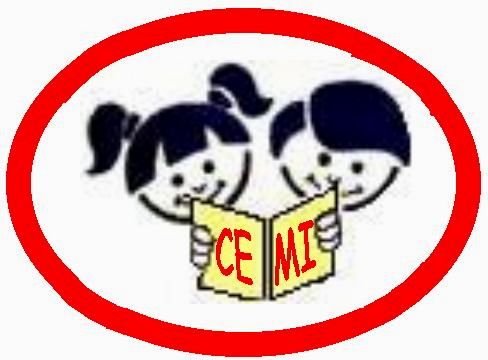 